令和５（2023）年度生乳生産本州一推進チャレンジ事業【募集要項】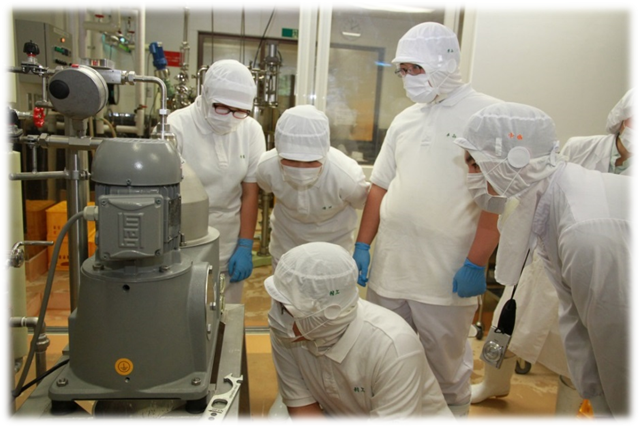 募集期限　令和５（20２3）年　　　　　８月３１日（月）まで目　次１　生乳生産本州一推進チャレンジ事業とは？　・・・・・・・・・・・・P２２　対象となる団体　　　　　　　　　　　　　・・・・・・・・・・・・P２３　対象となる事業　　　　　　　　　　　　　・・・・・・・・・・・・P２４　対象とならない事業　　　　　　　　　　　・・・・・・・・・・・・P２５　対象となる経費　　　　　　　　　　　　　・・・・・・・・・・・・P３６　補助金の額等　　　　　　　　　　　　　　・・・・・・・・・・・・P４７　書類の提出　　　　　　　　　　　　　　　・・・・・・・・・・・・P４８　市の担当課等への事前確認　　　　　　　　・・・・・・・・・・・・P４９　審査方法　　　　　　　　　　　　　　　　・・・・・・・・・ P４～P５１０　事業の完了及び補助金の交付　　　　　　　・・・・・・・・・ P５～P６１１　生乳生産本州一推進チャレンジ事業補助金に係る事務の流れ　・・・・P６１　生乳生産本州一推進チャレンジ事業とは？					この事業は、市民等が実践する「生乳生産本州一を生かしたまちづくり」を推進するため、ミルクタウン戦略に基づき、市民活動団体の皆さんが企画・提案し実践する活動に対して、活動費の一部を支援する補助制度です。２　対象となる団体		市民団体、特定非営利活動法人、企業等で、次の要件をすべて満たす団体とします。▶組織、運営等に関する会則、規約等を定め、適切な会計処理が行われていること▶構成員が５人以上であること３　対象となる事業主に市内において実施する活動で、令和６（2024）年２月末までに完了する事業とします。　ミルクタウン戦略における基本目標に資する事業で、次の事業とします。①牛乳・乳製品の消費拡大に資する事業②独自の乳製品の研究開発の推進に資する事業③生乳の新たな販路開拓に資する事業④その他生乳生産本州一を生かしたまちづくりに資すると認められる事業　＜ミルクタウン戦略＞　生乳生産本州一を生かしたまちづくりを推進するための１２の戦略を標したもの　市ホームページ又は本庁舎２Ｆ農務畜産課の窓口にて、公表しています。４　対象とならない事業次のいずれかに該当する場合は、対象となりません。・構成員の親睦又は趣味的な活動を目的とするもの・特定の個人又は法人その他団体の利益を目的とするもの・宗教又は政治活動を目的とするもの・市の他の補助制度の対象となる事業５　対象となる経費補助の対象となる経費は、事業の実施に直接必要となる経費とします。▶対象となる経費▶対象とならない経費【注意事項】領収書やレシートがないものは対象となりません。６　補助金の額等①補助金の交付は、各年度において１団体につき、１回を限度とします。②補助金の額は、予算の範囲内において１団体につき、１０万円を限度とします。７　書類の提出　次の書類を揃え、農務畜産課（本庁２階）へ直接持参してください。　募集期限：８月３1日（木）まで　（開庁日の８時３０分から１７時１５分まで）　なお、受付時に関係書類の確認を行いますので、提出日時をあらかじめ電話でご連絡ください。　①補助金交付申請書　②事業計画書（様式第1号）　③事業収支算（決算）書（様式第2号）　④事業計画に関する図面、見積書等　⑤団体の定款、規約又は会則、決算書及び監査報告書（直近の年度のもの）　⑥その他市長が必要と認められる書類　　※様式は、市のホームページからダウンロードできます。８　市の担当課等への事前確認　事業を計画するにあたり、市や関係機関、個人等の許可が必要な場合は、必ず事前に確認を行ってください。９　審査方法及び補助金の交付決定　提出書類をもとに、審査基準により審査を行います。　項目すべてを満たした場合には、内容が適当であると認め、補助金の交付を決定します。　【審査基準】１０　事業の完了及び補助金の交付　①　事業の完了　　　事業が完了したときは、事業の完了の日から起算して３０日を経過する日又は令和６（2024）年３月３１日のいずれか早い期日までに、次の書類を提出してください。　　・生乳生産本州一推進チャレンジ事業活動報告書（様式第3号）　　・事業収支予算（決算）書（様式第2号）　　・経費を支払ったことを証する書類（領収書等）　　　　※領収書のあて名は団体名とし、支払った内容がわかるように　　・事業概要が確認することができる資料（写真、新聞記事等）　　・その他市長が必要と認める書類　②　補助金の精算　　　補助金交付決定額以上の補助はありません。精算により不足額が生じた場合は、自己負担となります。　③　その他　　　団体は、事業の収支を明らかにした帳簿や領収書等の関係書類を整理し、補助金に係る会計年度終了後５年間保管してください。１１　生乳生産本州一推進チャレンジ事業補助金に係る事務の流れ　　　　　　　　　　　　　　　　　農務畜産課へ直接提出してください。　　　　　　　　　　　　　　　　　審査基準に基づき審査します。　　　　　　　　　　　　　　　　　審査結果は文書にて通知します。　　　　　　　　　　　　　　　　　事業の実施は、交付決定通知書を受領後　　　　　　　　　　　　　　　　　に行ってください。　　　　　　　　　　　　　　　　　事業完了後、速やかに実績報告書を提出　　　　　　　　　　　　　　　　　してください。　　　　　　　　　　　　　　　　　補助金は原則として事業完了後に支払い　　　　　　　　　　　　　　　　　ます。費　　目主なものの例示報償費外部講師への謝金旅費外部講師の交通費消耗品費事務用品、用紙代燃料費機器の燃料代印刷製本費ポスター、チラシ等の印刷費通信運搬費切手、はがき代保険料傷害保険料、賠償責任保険料使用料・賃借料会場の借り上げ料音響・映像機材、器具、機器等の賃借料原材料費イベント、研究開発用食材費　　目主なものの例示市民活動団体の運営に係る経費事務所の家賃、光熱水費、修繕費など人件費会員や参加者への謝金、日当飲食費食事、弁当、茶菓子、飲み物など旅費会員や参加者への交通費その他補助することが適当でないと認められる経費【例】・イベント、大会等参加者への参加賞、記念品、賞品、賞金　　　・パソコン、カメラ等の備品購入　などその他補助することが適当でないと認められる経費【例】・イベント、大会等参加者への参加賞、記念品、賞品、賞金　　　・パソコン、カメラ等の備品購入　など項　目評価（採点）基準適否審査資料①目的と効果・事業の目的と効果が明確か。（交付対象事業に合致し、生乳生産本州一を生かしたまちづくりとなっているか）事業計画書①目的と効果・税金を使って事業を支援することについて、広く市民の共感が得られる内容のものか。事業計画書②自主性・自立性・自立して運営を行う団体であるか。規約会則等決算書③適正性・事業費の算出根拠が明確か（数量、単価等が適正か）事業収支予算書③適正性・不適切な経費が含まれていないか。事業収支予算書④実現性・事業計画の内容や実施方法に具体性があるか。事業計画書事業収支予算書④実現性・事業計画が、実現可能な方法、スケジュール、予算で立案されているか。事業計画書事業収支予算書⑤期待度・発想、着眼点、手法などに独創性や工夫があり、今後の展開に期待がもてる事業か。事業計画書